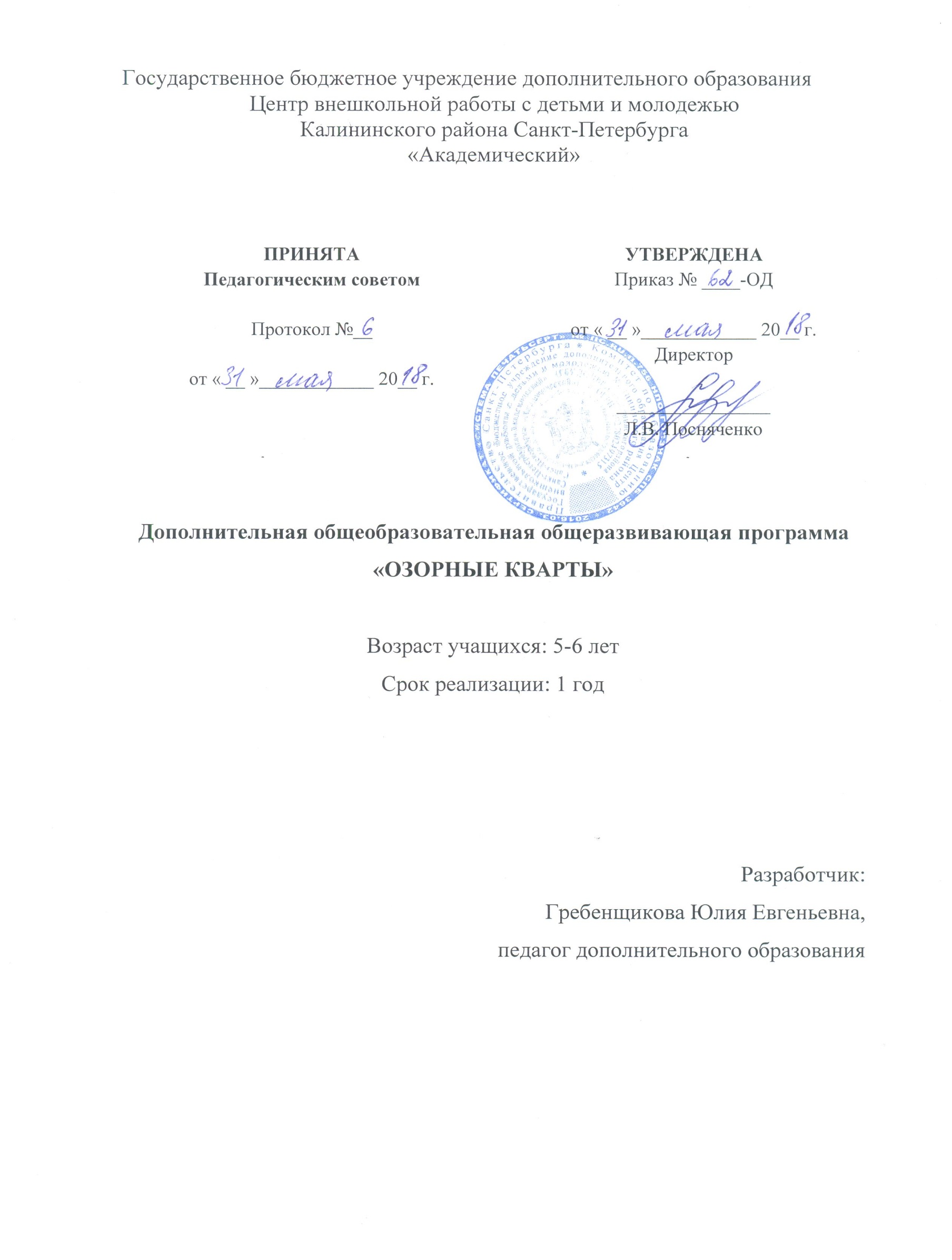 Пояснительная запискаОбразовательная программа «Озорные кварты» относится к художественной направленности. По уровню освоения программа является общекультурной. На сегодняшний день данная программа весьма актуальна, поскольку на всех этапах развития ребёнка большое внимание уделяется речи, правильному произношению и восприятию слова, просодической стороне речи (интонации, паузам, тембру, и т.д.). Кроме того, хоровое воспитание восполняет недостатки музыкального и певческого образования в развитии детей. Отличительная особенность данной программы в том, что обучение направлено на развитие речедвигательного и речеслухового анализаторов средствами хорового пения. Занятия включают в себя логопедические упражнения. На занятиях используются электронные ресурсы: лицензионные диски с мультфильмами, аудио- и видеозаписями детских хоров.Адресат программы: дети в возрасте от 5 до 6 лет с проблемами артикуляции.Объем и срок реализации программы Программа «Озорные кварты» рассчитана на 1 год обучения. Объем программы 72 учебных часов в год.Цель и задачи программыЦель – формирование и развитие творческих способностей, личностного развития ребенка.Задачи хоровой коррекции определяются как оздоровительные, образовательные, развивающие, воспитательные и коррекционные.ЗадачиОбучающие:обучить вокально-хоровым навыкам (певческое дыхание, звукообразование, голосоведение, артикуляция, ансамблевое пение);расширить словарный запас;познакомить с основами музыкальной грамоты.Развивающие: развить слуховое восприятие;развить слуховую памятьразвить координацию слуха и голоса;развить музыкальные способности (звуко-высотный слух, чувство метро-ритма, музыкальную память);развить способности восприятия музыкальных образов и умение донести их до слушателя;развить творческие способности.Воспитательные:воспитать навык речевого общения;воспитать личностные качества: активность, инициативность, самостоятельность,воспитать культуру поведения;привить любовь к музыке, хоровому пению;Условия реализации программы	Условия набора в коллективПрием детей осуществляется без прослушивания. 	Условия формирования группХоровая группа формируется из детей, имеющих трудности с речедвигательным и речеслуховым анализаторами. Возможен добор в группу в середине года.	Количество детей в группеВ группе занимаются дети 5-6 лет, не менее 15 человек.Программа рассчитана на один год обучения (72 часа в год). Группа занимается два раза в неделю по одному академическому часу. Особенность организации образовательного процесса Программа предполагает репетиционную работу, открытые занятия для родителей, концертную деятельность на уровне района.Формы проведения занятий: репетиция, концерт, открытое занятие.Формы организации деятельности учащихся на занятии: коллективная (ансамблевая) репетиция, концерт;групповая – работа группами;Материально-техническое оснащение:просторное, проветриваемое помещение;стулья, хоровые станки;фортепиано;набор детских музыкальных инструментов;зеркало;СD-проигрыватель, компьютер, мультимедийное оборудование.Кадровое обеспечение: педагог дополнительного образования и концертмейстер.Наличие концертмейстера на каждом занятии, который обеспечивает: гармоническую поддержку исполнения учебно-тренировочных упражнений; аккомпанемент в произведениях с сопровождением;подбор музыкальных композиций для прослушивания и анализа музыки учащимися;подготовку нотного материала для хоровых папок.Планируемые результаты освоения программыЛичностные результаты К концу обучения по программе у учащихся сформируются:навык речевого общения;личностные качества: активность, инициативность, самостоятельность,культура поведения;любовь к музыке, хоровому пению;Метапредметные результаты К концу обучения по программе у учащихся сформируются основы:слухового восприятия;слуховой памяти;координации слуха и голоса;музыкальных способностей (звуко-высотный слух, чувство метро-ритма, музыкальную память);способностей восприятия музыкальных образов и умение донести их до слушателя;творческих способностей.Предметные результатыК концу обучения по программе учащиеся:сформируют вокально-хоровые навыки (дыхание, звукообразование, голосоведение, артикуляция, ансамблевого пения);расширят словарный запас;сформируют навыки исполнительского мастерства;ознакомятся с основами музыкальной грамоты.Учебный план первого года обучения Календарный учебный график реализации дополнительной общеобразовательной общеразвивающей программы «Озорные кварты»на 2018-2019 учебный год№Название раздела, темыОбщее кол-во часовТеорияПрактикаФормы контроляРаздел «Вокально-хоровая работа» Тема «Развитие вокально-хоровых навыков» 413Педагогическое наблюдение;устный опрос;выполнение практических заданий педагога.Раздел «Вокально-хоровая работа» Тема: «Пение учебно-тренировочного материала»826Педагогическое наблюдение;устный опрос;выполнение практических заданий педагога.Раздел «Пение произведений»Тема:  «Народная музыка»1028Педагогическое наблюдение;устный опрос;выполнение практических заданий педагога.Раздел «Пение произведений»Тема «Современная музыка»1028Педагогическое наблюдение;устный опрос;выполнение практических заданий педагога.Рзадел «Логопедические упражнения»Тема «Развитие дыхания»1028Педагогическое наблюдение;устный опрос;выполнение практических заданий педагога.Рзадел «Логопедические упражнения» Тема «Развитие артикуляции»1028Педагогическое наблюдение;устный опрос;выполнение практических заданий педагога.Рзадел «Логопедические упражнения» Тема «Развитие фонематического слуха»1055Педагогическое наблюдение;устный опрос;выполнение практических заданий педагога.Раздел «Музыкальная грамота»Тема «Хоровое сольфеджио подготовительный блок»422Устный опрос;Выполнение практических заданий педагога.Раздел «Слушание музыки»Тема «Образная музыка. Классическая музыка»413Устный опрос;наблюдение.Раздел «Итоговое занятие»Тема «Мониторинг»211Концерт;открытое занятие.Итого:722052Год обученияДата начала занятийДата окончания занятийКоличествоучебных недельКоличество учебных днейКоличество учебных часовРежим занятий1 год6 сентября30 мая3672722 раза в неделю по два  часа